海南省第五人民医院龙华总院户外LED显示屏采购项目投标材料要求各参与单位请在报价资料里包含以下文件：询价公告中第二项所要求的资格材料；报价表（后附）；效果图（后附）；其他相关资质证明文件。注：以上所有资料均需加盖公章，报送的报价文件需保证密封。安装效果图：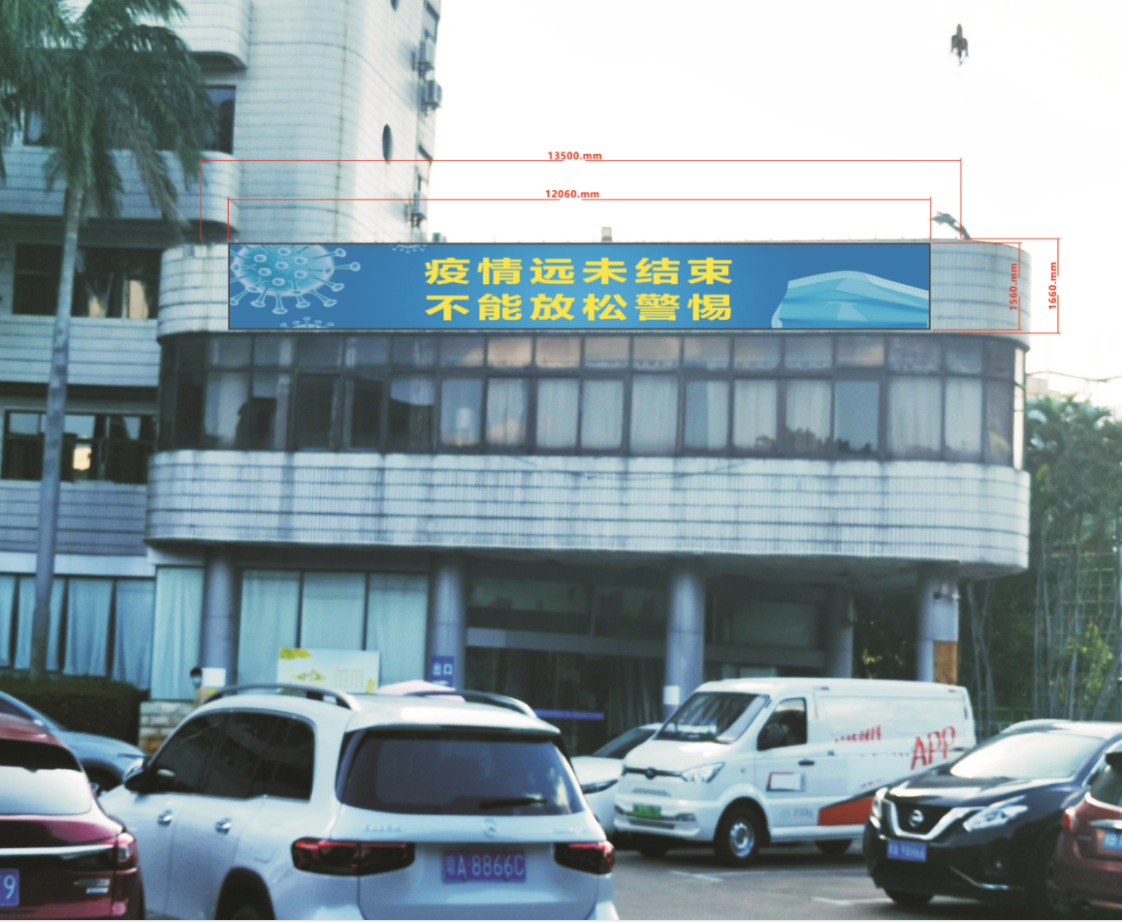 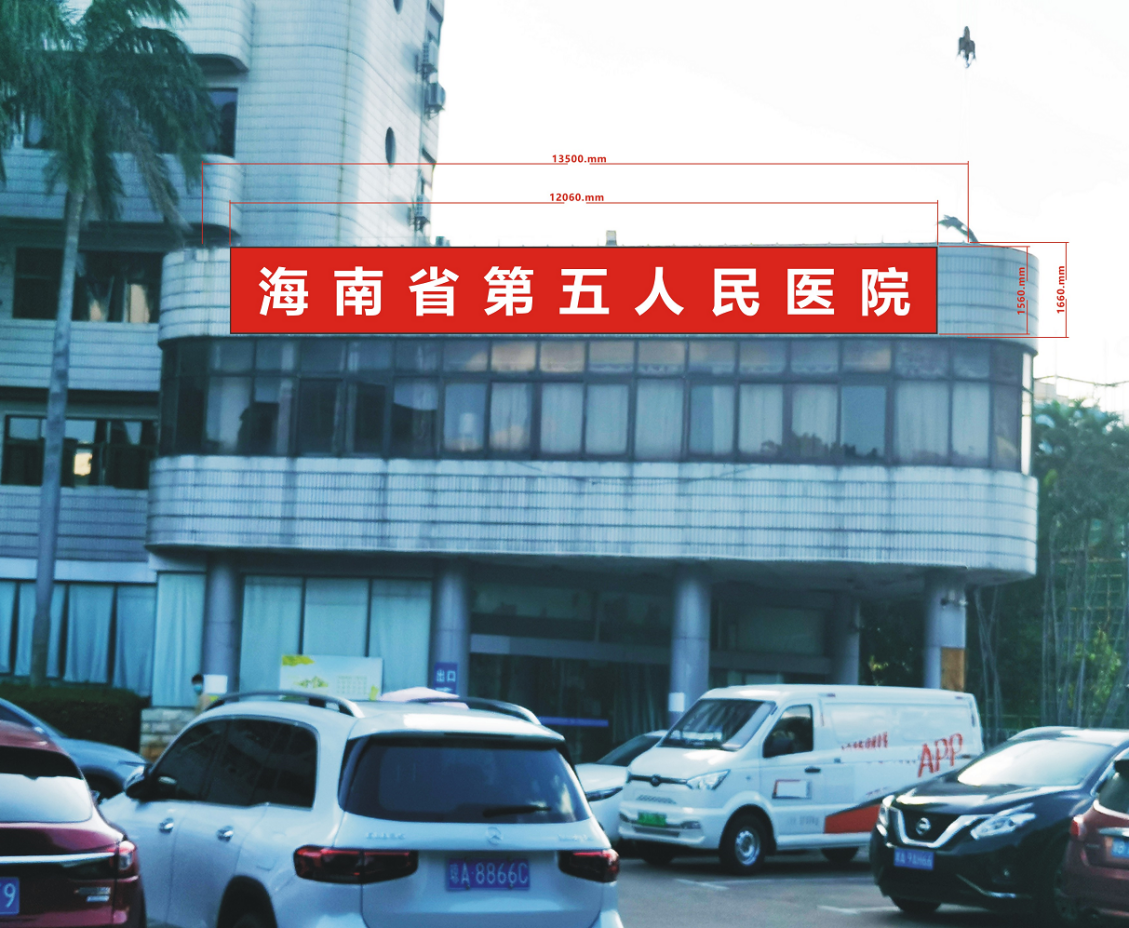 序号名称材质数量单位单价金额备注1全彩显示屏1、P4.8冰阴显示屏要求专用标准，单元板构成：像素结构SMD1919三合一LED显示屏、黑灯珠、像素间距（mm）4.8、单元板分辨率（W*H）52*52、单元板尺寸（mm）250（W）*250（H)、单元板重量（kg)0.25、单元板最大功耗（W）30 、要求四层PCB线路板 要求整块模组底盒密封完整。2、单点亮度校正：无、单点色度校正：无、白色衡亮度（nits）≥3500-4500、色温（K）3500可调、视角（水平/垂直°）135/90、发光点中心距偏差＜3％、亮度/色度均匀性≥97％、对比度4000：13、换帧频率(Hz)50&60、驱动方式：恒流驱动，13扫、灰度级别16384、刷新率（Hz）≥2000、颜色处理位数16bit、单元板自带掉电存储功能：保存亮度、色度校正数据，单元板参数、视频播放能力2K高清，4K超高清画面 、刷新频率可达3840高刷4、屏体尺寸：12M*1.5M，像素点2496点*312点=778752点（长*高）同批次备用模组5块。18㎡质保1年　2前维护全防水箱体1、箱体尺寸：1000mm*1560mm*10个，1030mm*1560mm*2个2、箱体组成：箱体模组组成（W*H)4*6、箱体分辨率（W*H）208*312、3、箱体重量（kg）25-30、箱体像素密度（点/m²）43264、箱体平整度（mm）≤0.1、维护方式：前维护。4、箱体厚度12公分（含模组厚度）箱体分为前箱+后箱前箱为固定模组，电源，控制卡，后箱为固定墙面前箱和后箱开合维护时使用贴杆支撑箱体材质：镀锌板黑漆。18.5㎡质保1年　3控制系统1、支持4K超高清视频硬件解码，流程播放高分辨率视频，降低电脑CPU占用率。2、具有良好适应性，输出图像帧率1-60Hz任意调整。3、支持多级抗锯齿处理，消除图像输出边缘凹凸锯齿现象。4、支持视频、音频、图像、文字、Flash、Gif、、Microsoft Office文件（Excel、Word、PowerPoint）等各种媒体文件的播放；支持流媒体、网页、本地桌面镜像、外部视频信号的播放。5、Microsoft Office的Word、PowerPoint文件支持自动翻页滚动播放；6、支持播放参数保存成工程文件导出，后期可直接导入工程文件重新进行编辑。1张质保1年　4发送卡1. CPU核心数量不少于八核，运行主频不少于1.8GHz；2. 内存不少于1GB；3. 存储空间不少于16G；4. 视频编码格式至少支持MPEG-1，MPEG-2，MPEG-4，H.263， H.264，AVS， VC-1， VP8，MVC ；5. 支持 2 网口带载130万像素，可设置一主一备，最宽最高带载4096。1台5异步播放盒1. 支持手动和定时以及软件自由切换同步/异步模式。2. 板载亮度传感器接口，支持自动和定时的智能亮度调节3. 具备USB接口，USB接口支持数据存储，数据导入；4. 3.5mm标准音频输出接口；5. 工作温度-40~80摄氏度；6. 工作湿度0%~90%；7. 支持手机WiFi直连操作；1套6接收卡1、单卡输出 RGBR’数据 16 组；2、单卡输出 RGB 数据 24 组；3、单卡输出 RGB 数组 20 组；4、单卡输出串行数据 64 组；5、单卡带载像素为 256×226；6支持配置文件回读；7、支持温度监控；8、支持网线通讯状态检测；9、支持供电电压检测；10、支持逐点亮色度校正；48张7电源200-240VAC+5V40A 200W47台8结构支架国标镀锌钢材；150mm*150mm钢板、40mm*40mm、及角钢制作。18.5㎡9辅料切割片、固定螺丝、 插座、 铜鼻子、焊条、锯片、油漆、绑带、线槽、管材、箱体扣件等。1项10施工脚手架租用1项11　施工安装施工安装费1项12合计报价人：                                                                日期：报价人：                                                                日期：报价人：                                                                日期：报价人：                                                                日期：报价人：                                                                日期：报价人：                                                                日期：报价人：                                                                日期：报价人：                                                                日期：